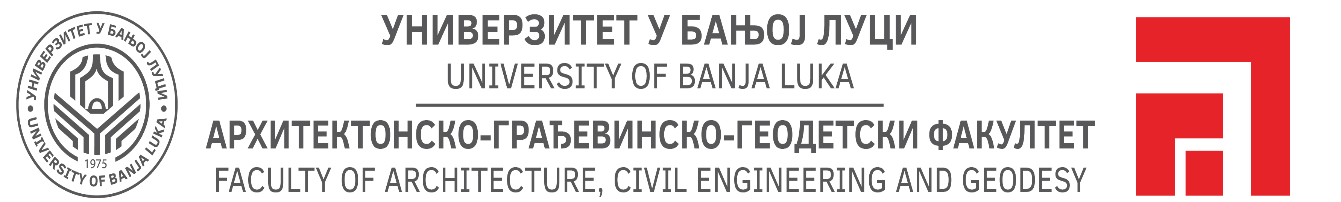 О Г Л А С                                                                                              ЗА ЈАВНУ ОДБРАНУ                                                     ЗАВРШНОГ РАДА ЗА II ЦИКЛУСДана 25.11.2022. године на Архитектонско-грађевинско-геодетском факултету у Бањој Луци одбрани завршног рада за II циклус приступиће кандидат БИЉАНА КУРИЏА из Бањалуке, студент МАСТЕР студија студијског програма Геодезија.Завршни рад за II циклус урађен из области (предмета): Катастар непокретности 3Тема: „ОСНИВАЊЕ ЕВИДЕНЦИЈЕ ГРОБНИХ МЈЕСТА НА ОСНОВУ СНИМАЊА БЕСПИЛОТНОМ ЛЕТЈЕЛИЦОМ“Комисија за преглед, оцјену и одбрану:Проф. др Миодраг Регодић,                                                          предсједник комисије                                                 Проф. др Драган Мацановић,                                                    ментор - члан комисијеДоц. др Сања Туцикешић,                                                                  члан комисије Јавна одбрана завршног рада одржаће се у петак 25.11.2022. године у амфитеатру  Архитектонско-грађевинско-геодетског факултета (КАМПУС) у Бањој Луци са почетком у 13,00 сати.Бања Лука, 17.11.2022. године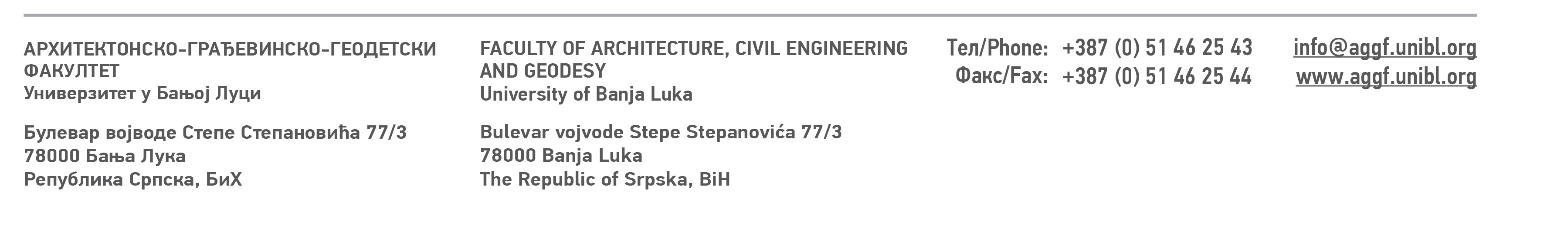 